※ 지원서에 작성된 내용에 허위사실이 있는 경우 입사취소 및 향후 지원 시 불이익을 당할 수 있습니다.         위 사항은 사실과 틀림이 없음을 증명합니다.              년   월   일       지 원 자 :          (인)          경력 기술서           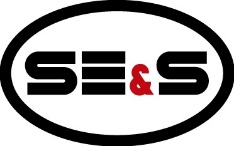 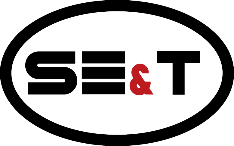 경력직은 작성 필수(회사별 경력사항 기술)        입  사  지  원  서                입  사  지  원  서                입  사  지  원  서                입  사  지  원  서                입  사  지  원  서                입  사  지  원  서                입  사  지  원  서                입  사  지  원  서                입  사  지  원  서                입  사  지  원  서                입  사  지  원  서                입  사  지  원  서                입  사  지  원  서                입  사  지  원  서                입  사  지  원  서                입  사  지  원  서                입  사  지  원  서                입  사  지  원  서                입  사  지  원  서                입  사  지  원  서                입  사  지  원  서                입  사  지  원  서                입  사  지  원  서                입  사  지  원  서                입  사  지  원  서                입  사  지  원  서                입  사  지  원  서                입  사  지  원  서                입  사  지  원  서                입  사  지  원  서                입  사  지  원  서                입  사  지  원  서                입  사  지  원  서                입  사  지  원  서                입  사  지  원  서                입  사  지  원  서                입  사  지  원  서                입  사  지  원  서                입  사  지  원  서                입  사  지  원  서                입  사  지  원  서                입  사  지  원  서                입  사  지  원  서                입  사  지  원  서                입  사  지  원  서                입  사  지  원  서                입  사  지  원  서                입  사  지  원  서                입  사  지  원  서                입  사  지  원  서                입  사  지  원  서                입  사  지  원  서                입  사  지  원  서                입  사  지  원  서        지원부문지원부문지원부문경력여부경력여부(신입/경력)(신입/경력)(신입/경력)(신입/경력)(신입/경력)희망연봉희망연봉희망연봉희망연봉희망연봉희망연봉만원만원만원만원만원인 적 사 항성  명성  명(한글)(한글)(한글)(한글)(한글)(한글)생년월일생년월일                         (     세)                         (     세)                         (     세)                         (     세)                         (     세)                         (     세)                         (     세)                         (     세)                         (     세)                         (     세)사진 부착

(3.5cm × 4.5cm)


최근 6개월 이내사진 부착

(3.5cm × 4.5cm)


최근 6개월 이내사진 부착

(3.5cm × 4.5cm)


최근 6개월 이내사진 부착

(3.5cm × 4.5cm)


최근 6개월 이내사진 부착

(3.5cm × 4.5cm)


최근 6개월 이내인 적 사 항성  명성  명(한자)(한자)(한자)(한자)(한자)(한자)보훈여부보훈여부1.대상 2.비대상1.대상 2.비대상1.대상 2.비대상1.대상 2.비대상1.대상 2.비대상1.대상 2.비대상1.대상 2.비대상1.대상 2.비대상1.대상 2.비대상1.대상 2.비대상사진 부착

(3.5cm × 4.5cm)


최근 6개월 이내사진 부착

(3.5cm × 4.5cm)


최근 6개월 이내사진 부착

(3.5cm × 4.5cm)


최근 6개월 이내사진 부착

(3.5cm × 4.5cm)


최근 6개월 이내사진 부착

(3.5cm × 4.5cm)


최근 6개월 이내인 적 사 항성  명성  명(영문)(영문)(영문)(영문)(영문)(영문)보훈여부보훈여부1.대상 2.비대상1.대상 2.비대상1.대상 2.비대상1.대상 2.비대상1.대상 2.비대상1.대상 2.비대상1.대상 2.비대상1.대상 2.비대상1.대상 2.비대상1.대상 2.비대상사진 부착

(3.5cm × 4.5cm)


최근 6개월 이내사진 부착

(3.5cm × 4.5cm)


최근 6개월 이내사진 부착

(3.5cm × 4.5cm)


최근 6개월 이내사진 부착

(3.5cm × 4.5cm)


최근 6개월 이내사진 부착

(3.5cm × 4.5cm)


최근 6개월 이내인 적 사 항현주소현주소 (         -         ) (         -         ) (         -         ) (         -         ) (         -         ) (         -         ) (         -         ) (         -         ) (         -         ) (         -         ) (         -         ) (         -         ) (         -         ) (         -         ) (         -         ) (         -         ) (         -         ) (         -         )사진 부착

(3.5cm × 4.5cm)


최근 6개월 이내사진 부착

(3.5cm × 4.5cm)


최근 6개월 이내사진 부착

(3.5cm × 4.5cm)


최근 6개월 이내사진 부착

(3.5cm × 4.5cm)


최근 6개월 이내사진 부착

(3.5cm × 4.5cm)


최근 6개월 이내인 적 사 항핸드폰핸드폰        -        -        -        -        -        -비상연락망비상연락망          -          -          -          -          -          -          -          -          -          -사진 부착

(3.5cm × 4.5cm)


최근 6개월 이내사진 부착

(3.5cm × 4.5cm)


최근 6개월 이내사진 부착

(3.5cm × 4.5cm)


최근 6개월 이내사진 부착

(3.5cm × 4.5cm)


최근 6개월 이내사진 부착

(3.5cm × 4.5cm)


최근 6개월 이내인 적 사 항E-mailE-mail사진 부착

(3.5cm × 4.5cm)


최근 6개월 이내사진 부착

(3.5cm × 4.5cm)


최근 6개월 이내사진 부착

(3.5cm × 4.5cm)


최근 6개월 이내사진 부착

(3.5cm × 4.5cm)


최근 6개월 이내사진 부착

(3.5cm × 4.5cm)


최근 6개월 이내학 력 사 항기  간기  간기  간기  간기  간기  간기  간기  간기  간학교명학교명학교명학교명학과명학과명학과명학과명학과명학과명소재지소재지소재지소재지평균학점평균학점평균학점학 력 사 항                  ~                  ~                  ~                  ~                  ~                  ~                  ~                  ~                  ~고등학교고등학교고등학교고등학교학 력 사 항~~~~~~~~~대학교대학교대학교대학교     　 (  년제)     　 (  년제)     　 (  년제)     　 (  년제)     　 (  년제)     　 (  년제)    /4.5    /4.5    /4.5학 력 사 항~~~~~~~~~대학교대학교대학교대학교     　 (  년제)     　 (  년제)     　 (  년제)     　 (  년제)     　 (  년제)     　 (  년제)    /4.5    /4.5    /4.5학 력 사 항~~~~~~~~~대학원대학원대학원대학원    /4.5    /4.5    /4.5경 력 사 항근무처근무처근무처근무처부  서부  서부  서부  서부  서근무기간근무기간근무기간근무기간근무기간근무기간근무기간직  무직  무직  무직  무직  무직  무직  무직  무직  무직  무경 력 사 항~~~~~~~경 력 사 항~~~~~~~경 력 사 항경 력 사 항~~~~~~~기타사항병역필, 면제, 장교 (면제시 사유 :                       )필, 면제, 장교 (면제시 사유 :                       )필, 면제, 장교 (면제시 사유 :                       )필, 면제, 장교 (면제시 사유 :                       )필, 면제, 장교 (면제시 사유 :                       )필, 면제, 장교 (면제시 사유 :                       )필, 면제, 장교 (면제시 사유 :                       )필, 면제, 장교 (면제시 사유 :                       )필, 면제, 장교 (면제시 사유 :                       )필, 면제, 장교 (면제시 사유 :                       )필, 면제, 장교 (면제시 사유 :                       )해외연수해외연수기간기간기간~~~~~~~~~기타사항군별계급계급기간기간해외연수해외연수국가명국가명국가명지역지역지역기타사항군별계급계급시력시력좌:      우:     좌:      우:     좌:      우:     해외연수해외연수목적목적목적능력사항리더활동/수상경력리더활동/수상경력리더활동/수상경력리더활동/수상경력리더활동/수상경력리더활동/수상경력해외경험해외경험해외경험해외경험해외경험자격/면허자격/면허자격/면허자격/면허자격/면허자격/면허자격/면허외국어외국어외국어외국어외국어외국어외국어외국어능력사항점점능력사항점점능력사항점점능력사항점점       자  기  소  개  서            자  기  소  개  서            자  기  소  개  서            자  기  소  개  서            자  기  소  개  서            자  기  소  개  서            자  기  소  개  서            자  기  소  개  서            자  기  소  개  서            자  기  소  개  서            자  기  소  개  서            자  기  소  개  서     지원부문경력여부(신입/경력)지원자지원부문경력여부(신입/경력)지원자회사명근무기간주요직무회사명근무기간주요직무회사명근무기간주요직무